Методические рекомендациипо Правовому воспитанию дошкольников МБДОУ «Детский сад № 63»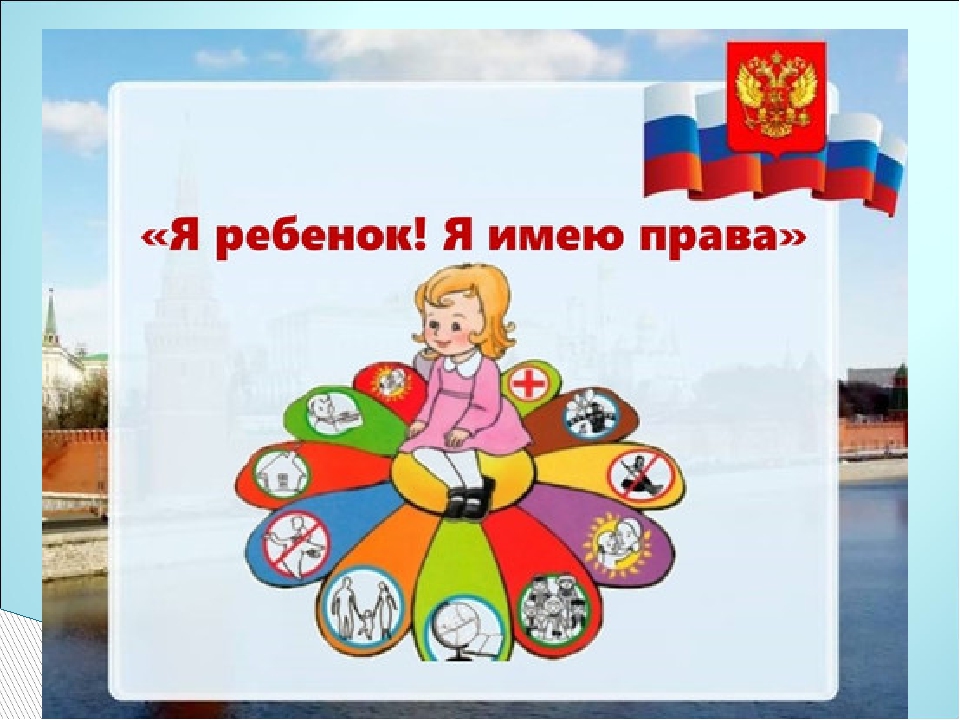 Пояснительная записка. Данное методическое пособие предназначено для сотрудников МБДОУ «Детский сад № 63» и посвящено рассмотрению понятия прав ребенка, а также способов реализации этих прав в воспитательном процессе и в жизни ребенка в целом. В настоящее время проблема прав личности вообще и прав ребенка в частности является важным элементом общественной жизни. Их реализация – одно из необходимых условий построения и существования современного правового государства. При этом правам ребенка часто уделяется даже меньше внимания, чем правам взрослых членов общества, что обусловлено рядом причин, среди которых важное место занимает недостаточная информированность о данной проблеме – как педагогов и воспитателей, так и родителей, и самих детей.Очевидно, что сотрудники ДОУ, безусловно, должны способствовать реализации основных прав ребенка, как в рамках учреждения, так и за его пределами, главным образом – в семье. Важнейшей задачей, которую необходимо решить для соблюдения в полном объеме прав ребенка является распространение информации среди всех участников воспитательного процесса, а также и среди самих детей. При этом следует учитывать, что способ представления информации должен быть адекватным целевой аудитории. В данном пособии, с одной стороны, приводится необходимая информация о самом понятии прав личности и ребенка, а с другой стороны рассматриваются конкретные формы просветительской работы в данной области, которые могут осуществляется в ДОУ.Введение. Общее представление о правах и обязанностях человека. Понятие прав личности, коротко – об истории, понятие правового государства.Права человека в самом общем виде можно определить как правовой статус человека по отношению к государству, его возможности и притязания в экономической, социальной, политической и культурной сферах.Права человека подразделяются на:- абсолютные, ограничение или временное приостановление которых не допускается ни при каких обстоятельствах;- относительные, которые могут быть ограничены или приостановлены в случае введения режимов чрезвычайного или военного положения.В современном обществе человек имеет свой правовой статус - систему признанных и гарантируемых государством в законодательном порядке прав, свобод и обязанностей, а также законных интересов человека как субъекта права.Права и свободы - социальные возможности гражданина, признанные и обеспеченные государством.Обязанности - социальные возможности, выражающие притязания государства к гражданину, его поведению.Современное понимание прав и свобод личности связаны, в первую очередь, с Всеобщей декларацией о правах человека, принятой в 1948 году на Генеральной Ассамблее ООН. Эта декларация опирается на Всеобщая опирается на древнюю традицию - с начала человеческой цивилизации создавались законы, регулирующие вопросы взаимоотношений человека и общества. Они, например, содержатся в Ведах, Кодексе Хаммурапи, Библии, Коране, трудах Конфуция и так далее. Главным в Декларации стало принцип, согласно которому права личности более важны, чем права государства. Она является результатом многовекового развития представлений о правах личности. Ещё в 1215 году в Англии была принята Великая Хартия Вольностей (Magna Carta), которая частично поднимала вопросы, позже вошедшие в состав Всеобщей декларации прав человека. Позже основы понимания прав человека были закреплены в таких документах, как английский Билль о правах (1689 г.), Американская Декларация независимости 1776 года, которая признала бесспорным неотчуждаемое право каждого человека на "жизнь, свободу и стремление к счастью", французская Декларация прав человека и гражданина (1789 г.). В 19 веке значительная часть европейских государств включила в свои конституции раздел о правах человека. В первой половине 20 века права человека уже стали важным элементом международной политики, что привело к принятию Генеральной Ассамблеи ООН Всеобщей декларации прав человека. В ней четко формулируется важность прав человека, находившихся в опасности во время 1940-х годов: право на жизнь, свободу и безопасность личности; свободу волеизъявления, мирных собраний, ассоциаций, религиозных убеждений и движений; защиту от рабства, необоснованного задержания и ареста без справедливого суда, вторжения в личную жизнь. Всеобщая декларация также содержит гарантии соблюдения экономических, социальных и культурных прав.В современном обществе защита прав человека осуществляется многочисленными органами, входящими в структуру ООН и шестью экспертными комиссиями, созданными согласно специализированным договорам, посвященным правам человека. Согласно уставу ООН деятельность по защите прав человека осуществляется, главным образом, Советом Безопасности, Генеральной Ассамблеей, Экономическим и Социальным Советом, Комиссией по правам человека, Подкомиссией по поощрению и защите прав человека, Комиссией по статусу женщин и Комиссией по предупреждению преступлений и уголовному правосудию.В настоящее время большая часть развитых европейских государств являются правовыми. Правовое государство - характеристика конституционно-правового статуса государства, предполагающая безусловное подчинение государства следующим принципам: - народный суверенитет; - нерушимость прав и свобод человека со стороны государства; - связанность государства конституционным строем; - верховенство конституции по отношению ко всем другим законам; - разделение властей; - независимость суда; - приоритет норм международного права над нормами национального права.Реализация прав граждан в настоящее время является важным элементом общественной жизни. При этом, следует отметить, что правами и обязанностями обладают все слои населения и все возрастные группы – и взрослые, и дети. Данное методическое пособие посвящено проблеме реализации прав ребенка – необходимым, но недостаточно разработанным элементом реализации концепции правового государства.Общее представление о правах ребенка.С сентября 1990 года действует принятая Генеральной Ассамблеей ООН Конвенция о правах ребенка. В общей сложности она насчитывает 54 статьи, в которых закрепляются основные представления о правах ребёнка, краткое изложение которых предлагается ниже. Полный текст Конвенции доступен на русском языке в Интернете по адресу http://www.un.org/russian/documen/convents/childcon.htm. Сюда бы неплохо еще ссылки и на бумажные источники.Многочисленные положения этой конвенции можно свести к небольшому набору основных блоков, связанных с соблюдением основных прав ребёнка. Далее рассматриваются именно эти основные положения и предлагаются конкретные методы работы по их реализации.КРАТКОЕ ИЗЛОЖЕНИЕ ОСНОВНЫХ ПОЛОЖЕНИЙ КОНВЕНЦИИ О ПРАВАХ РЕБЕНКАДети имеют право на воспитание в семейном окружении или быть на попечении тех, кто обеспечит им наилучший уход (Статья 9)Дети имеют право на достаточное питание и достаточное количество чистой воды (Статья 24 (2с)).3. Дети имеют право на приемлемый уровень жизни (Статья 26, 27(1)).4. Дети имеют право на медицинский уход (Статья 24).Дети-инвалиды имеют право на особую заботу и обучение (Статья 23).Дети имеют право на отдых (Статья 31).Дети имеют право на бесплатное образование (Статья 28 (1а)).Дети имеют право на безопасные условия жизни, право не подвергаться жестокому или небрежному обращению (Статья 19).9. Дети не должны использоваться в качестве дешевой рабочей силы (Статья 32).10. Дети имеют право говорить на своем родном языке, исследовать свою религию, соблюдать обряды своей культуры (Статья 30).11. Дети имеют право выражать свое мнение собираться вместе с целью выражения своих взглядов (Статья 12, 13, 15).Очевидно, что эти общие положения должны учитываться при планировании и организации работы дошкольных образовательных учреждений. В первую очередь необходимо донести информацию – как до сотрудников, так и до родителей и самих детей. Для педагогов и воспитателей важно наиболее полное и точное представление о декларируемых правах ребенка и понимание того, как именно эти положения должны осуществляться на практике. В случае работы с родителями необходимо обращать внимание на мотивирующие факторы… (!!) Информирование детей об их правах необходимо сделать максимально доступным, одновременно не слишком упростив. Эта работа может проводиться в форме игр, в которых дети смогут получить общее представление о своих правах и обязанностях, включаясь в моделируемые ситуации, в которых так или иначе затрагивается эта проблематика. Изложение собственно конкретных прав должны быть в данном случае максимально наглядными, сопровождаться понятными и знакомыми для ребенка примерами из повседневной жизни.Далее мы предложим общие методологические принципы просветительской работы в области защиты прав ребенка.Методы информирования о правахОбщая методология такой информационной работыВ цели государственного образовательного учреждения детский сад входят:Создание такого дошкольного учреждения, работа в котором будет строиться с учетом индивидуальных особенностей и возможностей каждого ребенка. Таким образом, в процессе работы с ребёнком обеспечиваются, наиболее благоприятные условия для его развития.Создание условий для физического развития, укрепления здоровья детей. Это прямая реализация основных положений конвенции о правах ребенка (см. пп. 2-5).Построение процесса обучения и воспитания в первую очередь на основе осуществления целостного и всестороннего развития творческих способностей ребенка, экологической культуры и нравственности, широкого кругозора на основе комплексного использования разных видов искусств и организации детской деятельности.Для построения целостного педагогического процесса, дающего возможность реализовать полноценное всестороннее развитие ребенка педагогам дошкольного учреждения следует творчески подходить к выбору педагогических технологий и подбирать их как с учетом специфики работы с детьми соответствующего возраста вообще, так и с принятием во внимание индивидуальных особенностей конкретного ребенка.На основе перечисленных выше целей работы ДОУ можно также сформулировать конкретные задачи, которые встают перед сотрудниками детского сада:Создание оптимальных условий для охраны и укрепления здоровья, физического и психического развития воспитанников;Развитие умственных и художественных способностей, творческого воображения воспитанников как залога успешной учебной деятельности;Развитие детской любознательности как основы познавательной активности будущего ученика;Развитие коммуникативной сферы детей, формирование адекватных навыков социального взаимодействия.Формирование основ нравственных знанийИсходя из названных целей и задач, можно сформулировать круг обязанностей сотрудников ДОУ, связанных с реализацией прав ребенка.Обязанности заведующегоПривлечение всех членов педагогического коллектива и родителей к работе по охране прав и достоинств ребенка в семье и детском саду.Организации и планирование работы по оказанию помощи детям, подвергающимся (подвергавшимся) насилию со стороны родителей или других взрослых.Взаимодействие с администрацией и воспитателями детского сада по проблеме непрерывного и комплексного психолого-педагогического сопровождения детей, которые подвергались или подвергаются жестокому обращению со стороны родителей или других взрослых.Координирование работы детского сада с деятельностью специальных служб района и города по охране прав детей.Организация и обеспечение проведения культурно-просветительской работы среди общественности по вопросам охраны прав детей.Обязанности заместителя руководителя по УВР Формированию у воспитателей педагогических установок, направленных на предупреждение любых форм жестокого обращения с детьми.Организация и проведение работы по повышению эффективности взаимодействия с ребенком среди воспитателей, а также по охране прав и достоинства ребенка в семье среди родителей.Подбор методической литературы по самообразованию родителей и педагогов. Помощь воспитателям в изучении нормативно-правовых документов.Обучение педагогов методам и приемам оказания помощи детям, пострадавшим от жестокого обращения. Организует обсуждение возможной стратегии поведения взрослых.Создание условий для распространения успешного опыта воспитателей и родителей по охране прав ребенкаУчастие в работе методических объединений района и города по данной проблематике и создании банка данных о жестоком обращении с детьмиОбязанности воспитателяСоблюдение права и свободы своих воспитанников.Выявление нарушений прав детей и принятие соответствующих меры, профилактика жестокого обращения с детьми.Обеспечение и проведение правового просвещения родителей по темам: - трансляция положительного образа ребенка; - коррекция детско-родительских отношений.Выявление «группы риска» - семей, в которых возможно или реально происходит нарушение прав ребенка.Постоянное самообразование с целью повышения эффективности взаимодействия с детьми и расширения и развития педагогических навыков.Далее, основываясь на изложенных выше целях и задачах работы ДОУ, а также учитывая перечисленные обязанности сотрудников ДОУ, мы предлагаем конкретные формы работы, направленные на обеспечение реализации прав ребенка. Эта деятельность разделяется на три основных направления: во-первых, работа с персоналом ДОУ, во-вторых, работа с семьей и родителями, в-третьих – работа с детьми.Работа с персоналом ДОУПредполагаются следующие этапы работы по обеспечению реализации прав ребенка в ДОУ.1 .Подготовка нормативно-правовых документов по проблеме защиты прав ребенка на существующих носителях информации (бумага, файлы)2.Организация информационного стенда «Правам ребенка посвящается» на основе нормативно-правовых документов3. Самостоятельная работа сотрудников всех подразделений с текстом Конвенции ООН о защите прав ребенка4.Общее собрание трудового коллектива по теме «Защита прав и достоинств ребенка в нашем детском саду»: -права ребенка, реализуемые в детском саду; -определение направлений работы детского сада для каждой категории сотрудников5.Включение в планы по самообразованию практических заданий на основе использования нормативно-правовых документов: -Реализация определенного права через все механизмы защиты; -Составление проспекта «Защита прав ребенка специалистами детского сада»6.Проведение консультаций: Права ребенка: их нормативные основы, механизмы защиты, соблюдение прав в дошкольном образовательном учреждении7. Организация и проведение занятий, и выполнение учебно-исследовательских заданий на тему «Что такое право?»8.Проведение семинара: Защита прав и правовое воспитание ребенка9.Самоанализ деятельности каждого педагога10.Собеседование по теме «Защита прав ребенка»Работа с родителями – общие ходы и конкретные формы работы1 .Подготовка нормативно-правовых документов по проблеме защиты прав ребенка2.0рганизация информационного стенда «Правам ребенка посвящается»3. Анкетирование родителей: «Родительские проблемы в воспитании, здоровье, развитии Вашего ребенка»4.Разработка и проведение праздников, инсценировок5.Разработка листовок для родителей по реализации ими конкретных прав детей в семье:-здоровье (питание);-игра;-образование(уважительное отношение к природе);-здоровье (режим), отдых и досуг;-защита от всех форм физического или психического насилия;-отсутствие заботы или грубого обращения;-здоровье (физкультура);-сохранение индивидуальности;-здоровье (закаливание)6.Организация в детском саду с помощью родителей:-фильмотеки-аудиотеки-библиотеки-игр и игрушек7.Организация и пополнение картотеки детского сада «Детям это интересно знать» (интересные и знаменательные примеры из истории культуры мира, и России в частности).Работа с детьми – общие ходы и конкретные формы работы1. Подбор литературы по знакомству детей с Декларацией прав человека, с Конвенцией ООН о защите прав ребенка.2. 3накомство детей с их правами через включение элементов материалов Конвенции в праздники, спектакли, различные развлекательные и познавательные игры. Этот блок – наиболее важен, так как предполагает систему мероприятий, направленных на информирование детей об их правах.3. Праздник, посвященный Международному Дню защиты детей4. Медицинское обследование. Диспансеризация детей - 1 раз в год5. Праздник, посвященный Всемирному Дню ребенка.6. Организация и проведение дня игры «Книжкины именины»Беседа о реализации прав – как ребёнка и родителя, так и воспитателя.Для более полного информирования и обеспечения соблюдения прав ребенка в ДОУ мы также предлагаем набор методик для работы с каждым из основных положений конвенции о правах ребенка. Данное руководство включает в себя описание отдельных форм работы с воспитателями, детьми и их семьей. В нем перечисляются цели и задачи, формулируются получаемые каждой из трех групп в результате просветительской деятельности знания и умения, а также даются ссылки на необходимую методическую литературу, связанную с конкретными правами ребенка. Таким образом, приводимый ниже материал является подробным описанием систематической работы по информированию всех участников воспитательного процесса о правах ребенка и содержит рекомендации по их реализации.Приложение 1.Работа по реализации прав ребёнка, зафиксированных в Конвенции по правам ребёнка1.Дети имеют право на воспитание в семейном окружении или быть на попечении тех, кто обеспечит имнаилучший уход.ВоспитателиРебенокСемьяЦельЗакрепить представления детей о семье, дать представление о защите прав ребенка членами его семьиЗадачиПознакомить с основными законами и нормативными актами РФ ( закон о семье, закон о образовании)Закрепить представления детей о защите его прав членами семьиПознакомить с основными законами и нормативными актами РФ ( закон о семье, закон о образовании)ЗнанияЗнать и уметь ориентироваться в правовой базеЗнать членов семьи по имени- отчеству, уметь ориентироваться в родственных отношенияхЗнать и уметь ориентироваться в правовой базеУменияВыход в деятельность•Подбор иллюстраций и изготовление альбома «Взрослые и дети»Рисование «Моя семья» Сюжетно -ролевые игры семейно -бытовой тематики. Дидактические игры : «Обратись по имени». «Лото имен»Изготовление альбома «Моя семья» Правовое образование родителей.Методическое обеспечение2. Дети имеют право на достаточное питание и достаточное количество чистой воды.ВоспитателиРебенокСемьяЦельЗакрепить представление детей о роли воды и достаточного питания в жизни человека.ЗадачиПознакомить детей о роли воды и питательных веществ в жизни живых организмов.Познакомить родителей сбалансированным меню детского сада.ЗнанияСформировать представление о значении пищи и жидкости для организма человека, ценности разнообразной пищи и напитков.Сформировать представление о важности питания, как составной части сохранения и укрепления здоровьяУменияВыход в деятельность•Изготовление альбома «Из чего что делают»Беседы с детьми «Что такое витамины», «Для чего нужна вода». С-р игры «Магазин», «Семья», «Гости у кукол» Экспериментирование и наблюдения : 1. Для чего нужен солнечный свет растениям. 2. Для чего нужна растениям водаИзготовление альбома «Полезные продукты». Консультация м\ сестры «Особенности рациона питания дошкольников»Методическое обеспечениеАльбомы Князевой О.А., Козловой С.А. «Мой организм»Альбомы Князевой Е.Б., Авдеевой О.Н. «Безопасность» .Безруких М.М.. «Разговор о правильном питании»4. Корсаков А.Д. «Село солнце на обед»3. Дети имеют право на приемлемый уровень жизни.ВоспитателиРебенокСемьяЦельДать представление о том, что кроме полноценного питания дошкольнику требуется социально приемлемый уровень жизни .ЗадачиЗнание социального статуса семьи каждого воспитанника. Знание родительской педагогической позиции каждой семьиДать представление о том, что существуют различные семьи в которых заботятся о детях.ЗнанияУметь помочь родителям в вопросах воспитания и обучения детей различной пед. позицииЗнать, что существуют разные профессии, что труд взрослого оплачивается.УменияВыход в деятельностьСоздание альбома «Как живут дети в разных странах».Чтение произведений дореволюционных и русских авторов ( Достоевский «Девочка со спичками», Рыбенко «Нищенка», Чехов «Ванька Жуков» и т.д.)Консультация для родителей по проблемам воспитания и обучения, социальной ориентации дошкольников.Методическое обеспечениеС.А. Козлова. Теория и методика ознакомления дошкольников с социальной действительностью.С.А. Козлова. Мой мир4. Дети имеют право на медицинский уход.ВоспитателиРебенокСемьяЦельФормирование представления у всех участников пед.процесса о здоровье сберегающих элементах воспитания.ЗадачиДать представление о том, здоровье человека -это система различных факторов.Формировать ежедневную потребность в укреплении физического и психического здоровьяЗнанияФормировать представления о том, что за здоровье человека отвечают разные подразделения мед. помощиЗнать формы и методы укрепления здоровья детейУменияОвладение навыками самомассажа, точечного массажа, элементами дыхательной гимнастики (нпр: при насморке, ОРЗ ит.д.)Соблюдение правил личной гигиены, умение оказывать себе элементарную профилакт. помощь( самомассаж, точечный массаж)Выход в деятельностьСоблюдение режимадня и гигиеническихнагрузок, созданиеадаптивной предметнойсреды с элементамипрофилактикизаболеваний.Эвристические беседы«Кто нам помогает неболеть?»«Что делать чтобы неболеть»Сюжетно- ролевыеигры «Больница»,«Аптека».Сюжетно -дидактические «Катязаболела»Дидактические игры«Профессии»1. Обучение родителейприемам и методамоздоровления детей ( ЛФК,массаж, витамино,-водотерапия, дыхательнаягимнастика, разнообразныевиды закаливания).2.Разработка рекомендацияпо оздоровлению детейдома.Создание альбома « Если я заболею, кто мне поможет?»МетодическоеОбеспечениеМир в картинках. ПрофессииА.И.Тащева. А я не боюсь5. Дети - инвалиды имеют право на особую заботу и обучение.ВоспитателиРебенокСемьяЦельДать представления о том, что в мире живут люди с различными особыми потребностями: среди этих людей есть и взрослые и дети.Задачи1. Познакомить дошкольников с понятием здоровый и особый организм. 2. Дать представление о том, что ребенок с особыми потребностями нуждается в том же, в чем нуждается и здоровый ребенок.ЗнанияПознакомить детей с тем, кто и как помогает детям и взрослым с ограниченными потребностями.УменияВыход в деятельностьРешение проблемных и воображаемых ситуаций «Что бы было если...» Изготовление веселой открытки ( игрушки) для заболевшего другаСоставление альбома «Во что играют разные дети»Методическое обеспечение6. Дети имеют право на отдых.ВоспитателиРебенокСемьяЦельДать представление о том, для чего человеку нужен отдых. Дать представления о том, что такое пассивный и активный отдыхДать представление о том, что такое семейный отдых; и чем семейный отдых отличается от других видов отдыха.ЗадачиПознакомить с тем, что отдых является периодом восстановления сил человека.ЗнанияДать знания о том, что имеются разные виды отдыха. Познакомить детей с тем, как отдыхают разные люди.УменияНаучение детей навыкам стимулирующего самомассажаВыход в деятельностьЧтение сказки Дж. Родари «Праздник непослушания». Эвристические беседы «Как отдыхают взрослые», «Как отдыхают дети», «Что можно делать во время отдыха»Составление совместного альбома «Как отдыхают разные люди»Методическое обеспечениеКозлова С.А., Князева О.Л. « Мой организм», «Язык моих чувств». Козлова С.А. «Мой мир»7. Дети имеют право на бесплатное образование.ВоспитателиРебенокСемьяЦельДать представление о том, что развития человека необходимо целенаправленное, систематическое и комплексное обучение.ЗадачиУчиться вместе с детьми добывать знания из окружающегоФормировать представление об осознанном отношении к учебной деятельности.Учиться вместе с детьми добывать знания из окружающегоЗнанияРеализация программных задач Программы воспитания и обучения.УменияФормирование у дошкольника навыка к систематическим занятиям, как источнику знания.Учить детей пользоваться энциклопедиямиВыход в деятельностьСюжетно -ролевые игры «Школа», «Детский сад» Сюжетно -дидактическая «Школа для ребят- школа для зверят» Дидактическая игра «Что правильно, а что нет», «Что возьмем в школу, а что в детский сад» Беседы с детьми Эвристические беседы Наблюдения и экспериментированиеЗнакомить с законом «О образовании» РФ, законами о образовании правительства Москвы, ИМП МО РФ «О гигиенических требованиях к максимальной нагрузке»Составление альбома « Где учатся взрослые и дети»Методическое обеспечениеЭнциклопедии разных направлений8. Дети имеют право на безопасные условия жизни, право на не подвергаться жестокому или небрежномуобращению.ВоспитателиРебенокСемьяЦельДать представления о том, что в любой среде есть опасные факторы, которые представляют угрозу для детей и взрослых.ЗадачиФормировать представления о том, как и чем может навредить окружающая среда человеку.Профилактика травмоопасных ситуаций дома и на улицеЗнанияФормировать представления о том, как человек может защитить себя в различных кризисных ситуациях.УменияВыход в деятельностьРешение проблемных и воображаемых ситуаций «Что ты будешь делать, если тебя обижают». «Если тебя наказали», «Если отобрали игрушки» и т.д.Лекции для родителей о безопасном пребывании детей дома.Методическое обеспечениеКнязева О.Л. Безопасность9.Дети не должны использоваться в качестве дешевой рабочей силы.ВоспитателиРебенокСемьяЦельДать представление дошкольникам о том, что для создания достойного уровня жизни взрослые обязаны трудиться.ЗадачиДать представления о труде взрослого человека. Дать понятие о том, как может трудиться дошкольник, и чем труд дошкольника отличается от труда взрослого человека.ЗнанияФормирование навыков трудовой деятельностиУменияВыход в деятельностьСобственно трудовая деятельность дошкольникаЗакрепление трудовых навыков, навыков самообслуживания, помощи членам семьиЧтение стихотворений Маяковского «Кем быть?», «Конь- огонь», Родари «Чем пахнут ремесла?» и т.д. Составление альбома «Как я тружусь ( воспитатели и дети)»Методическое обеспечение10. Дети имеют право говорить на своем родном языке, исследовать свою религию, соблюдать обряды своейкультуры.ВоспитателиРебенокСемьяЦельДать представления о том, Россия - многонациональное государство со множеством этнокультурных компонентов.ЗадачиПознакомить детей с культурным наследием предковЗнанияИзучение народного календаря (праздники, игры, обрядовые хороводы и пение)Знание семейных памятных дат и праздниковУменияВыход в деятельностьПроведение календарных и обрядовых праздников. Непосредственное участие детей в подготовке фольклорной среды.Составление альбома «Генеалогическое древо»Методическое обеспечение11. Дети имеют право выражать свое мнение и собираться вместе с целью выражения своих взглядов.ВоспитателиРебенокСемьяЦельДать представление о том, что у каждого члена детского коллектива существует свое мнение, которое достойно уважения, и которое может не сочетаться с мнениями других детей.ЗадачиСовершенствовать навыки речевого общения, умение выражать свое мнение, прислушиваться к мнению сверстников.ЗнанияРазвитие речевых навыков и различных форм общения.УменияУметь задать вопрос и ответить на него. Уметь составить рассказ о себе, сверстнике, своих родителях, воспитателе, своей деятельности.Выход в деятельностьСоздание свода правил « Как надо вести себя в группе». Игры детей, общение детей друг с другом, с воспитателями, родителями. Создание альбома « Как люди общаются друг с другом»Методическое обеспечениеЗаключениеИтак, в данной методической работе мы рассмотрели понятия прав человека, подробно остановившись на определении и описании прав ребёнка в частности. Также были предложены общие методические принципы и конкретные методики, направленные на обеспечение выполнения этих прав в дошкольных образовательных учреждениях. Они позволяют, с одной стороны, информировать о правах ребёнка всех участников воспитательного процесса, а с другой стороны, претворять основные положения декларации о правах ребенка в жизнь.